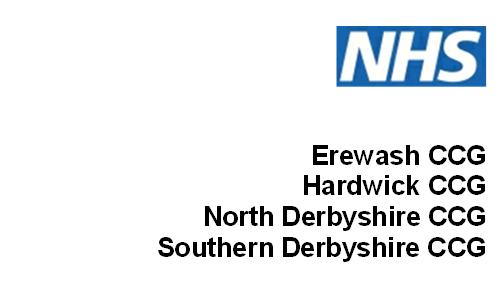 This training is aimed at GP’s, Specialist Nurses and Practice Nurses who have any contact with children, young people and/or parents/carers – require 3 hours of training every year or 9 hours over a 3 year period.(N.B: Training time has been extended following the newly published intercollegiate document).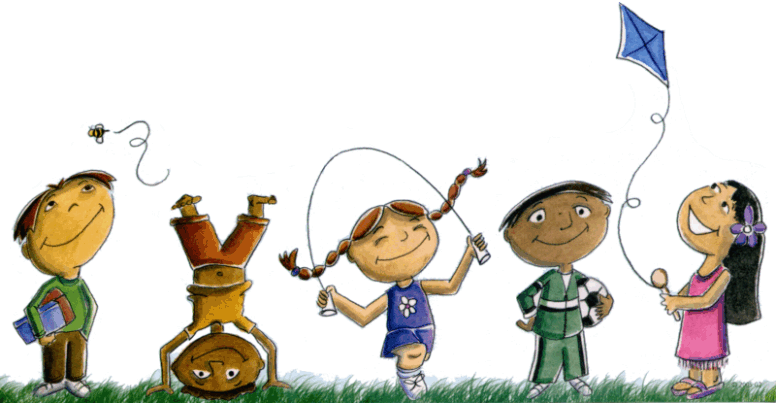 Please contact: Cat McMenamin (Secretary, Derbyshire CCGs) by e-mail: cmcmenamin@nhs.net or Tel: 01332 868878 to book a place.Date:Time:Venue:Wednesday 10 April2:00 – 5:00pmPanthers Rugby Club, 2012 Dunston Road, Chesterfield, S41 9BF